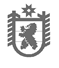 РЕСПУБЛИКА КАРЕЛИЯСОВЕТ МЕЛИОРАТИВНОГО СЕЛЬСКОГО ПОСЕЛЕНИЯVII сессия V созываРЕШЕНИЕОт «06» апреля 2023 года                                                                            № 6Об утверждении схемы одномандатных избирательных округов для проведения выборов депутатов Совета Мелиоративного сельского поселения На основании статьи 18 Федерального закона от 12 июня 2002 года № 67-ФЗ "Об основных гарантиях избирательных прав и права на участие в референдуме граждан Российской Федерации», решения Территориальной избирательной комиссии Прионежского района от 12.01.2023 № 77/3-05 «Об определении схемы одномандатных избирательных округов для проведения выборов депутатов Совета Мелиоративного сельского поселения», руководствуясь Уставом МО «Мелиоративное сельское поселение», Совет Мелиоративного сельского поселения РЕШИЛ:Утвердить схему одномандатных избирательных округов для проведения выборов депутатов Совета Мелиоративного сельского поселения (приложение №1, включая ее графическое изображение (приложение 2).Опубликовать настоящее решение в газете «Прионежье», обнародовать на официальном сайте Администрации Мелиоративного сельского поселения.Председатель Совета Мелиоративногосельского поселения                                                                Н.Г. ШипняговаГлава Мелиоративного сельского поселения                        О.А. ГаврилюкПриложение №1к решению  Совета Мелиоративного сельского поселения от «06» апреля 2023 года № 6Схема одномандатных избирательных округов для проведения выборов депутатов Совета Мелиоративного сельского поселенияПриложение №2 к решению  Совета Мелиоративного сельского поселения от «06» апреля 2023 года № 6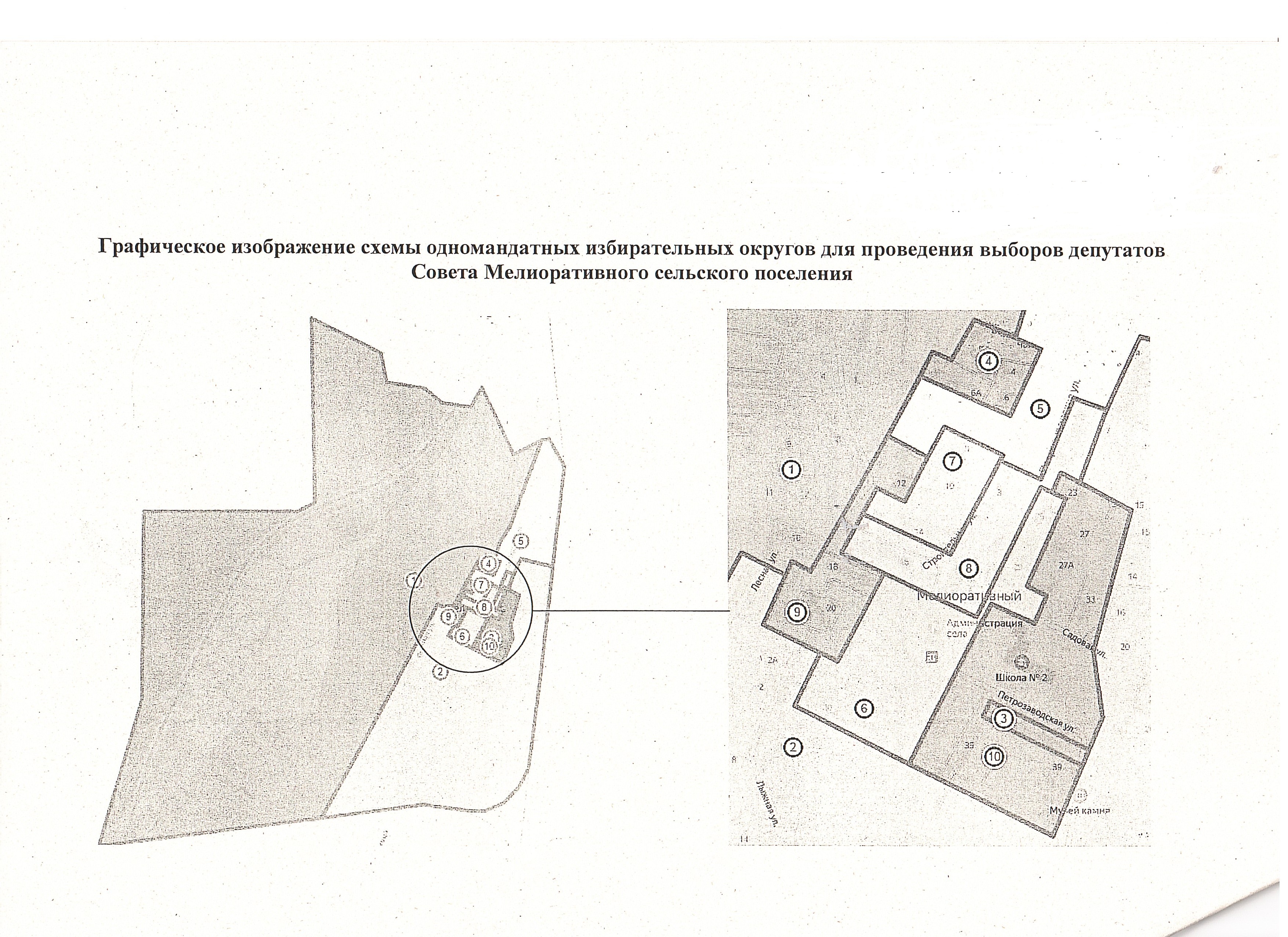 № избирательного округаОписание границ избирательного округаЧисло избирателей1В округ входит часть территории Мелиоративного сельского поселения:Часть территории поселка Мелиоративный: улица: Лесная (все дома, кроме домов №18 и 20).1872В округ входит часть территории Мелиоративного сельского поселения:Часть территории поселка Мелиоративный: улицы: Лесная (дом №18), Лыжная и Садовая.1913В округ входит часть территории Мелиоративного сельского поселения:Часть территории поселка Мелиоративный: улица: Петрозаводская (дом 37).1934В округ входит часть территории Мелиоративного сельского поселения:Часть территории поселка Мелиоративный: улица: Строительная (дома № 2,4,6 и 6А).1795В округ входит часть территории Мелиоративного сельского поселения:Часть территории поселка Мелиоративный: улицы: Петрозаводская (с начала улицы до дома №17 включительно), Строительная (дома № 1 и 10А).1926В округ входит часть территории Мелиоративного сельского поселения:Часть территории поселка Мелиоративный: улицы: Лесная (дом №20), Петрозаводская (дома № 25,29 и 31).1927В округ входит часть территории Мелиоративного сельского поселения:Часть территории поселка Мелиоративный: улица: Строительная (дома №8,10 и 14).1888В округ входит часть территории Мелиоративного сельского поселения:Часть территории поселка Мелиоративный: улицы: Петрозаводская (дома № 18,19 и 21), Строительная (дома №3 и 16).1849В округ входит часть территории Мелиоративного сельского поселения:Часть территории поселка Мелиоративный: улица: Строительная (дома №12 и 18).17310В округ входит часть территории Мелиоративного сельского поселения:Часть территории поселка Мелиоративный: улица: Петрозаводская (дома № 23,27,27А,33,35,39,41 и 42).185